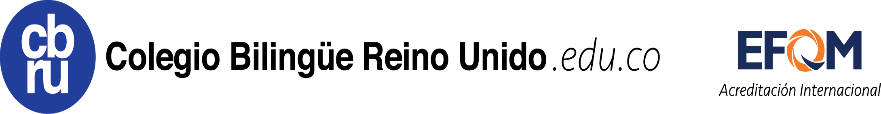 “Formamos un ser humano comprometido con el entorno social, natural y cultural”PPFT CONVIVENCIA E IDENTIDADSEMANADE LA COLOMBIANIDADCOLOMBIA 200 AÑOS A TRAVÉS DE LOS SENTIDOS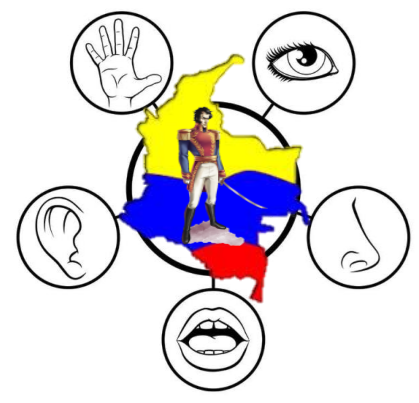 COLOMBIA: Paraíso tropical dotado con una extraordinaria belleza natural y una amplia diversidad biológica y cultural; hogar de gente alegre, honesta y trabajadora. Conocida por la producción del mejor café del mundo, por el carbón, por sus excelentes esmeraldas, por sus bellas flores y por supuesto, sus hermosas mujeres. Tierra de escritores, poetas, músicos y de artistas de renombre internacional; cuna de soñadores y luchadores que viajan por el mundo llevando consigo lo mejor de lo nuestro. País que rebosa de alegría y amor por la vida.Bogotá, Julio 22 de 2019 Respetados padres de familiaDe los estudiantes de Preescolar, Primaria y Bachillerato PROGRAMATE CON EL C.B.R.UEn el marco de la celebración del Bicentenario de nuestra fiesta patria  el Colegio Bilingüe Reino Unido después de un trabajo de investigación y reflexión comparte con toda la comunidad educativa la programación de la SEMANA DE LA COLOMBIANIDAD:DEL 1 AL 23 DE JUNIO CONSTRUYENDO IDENTIDAD: Proceso de investigación, aprendizaje y reflexión en torno a todas las maravillas de nuestro país y su historia desde todas las áreas.20 DE JULIO (DÍA FESTIVO)CELEBRACION DE LA FIESTA PATRIA: Momento para que en familia icemos la bandera de nuestro país  y en el calor del hogar incentivemos el sentido de identidad y orgullo patrio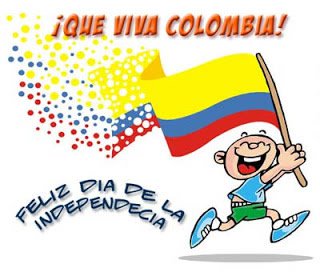 22 DE JULIOCONMEMORACION DÍA DE LA INDEPENDENCIA: Espacio para que la comunidad CBRU rinda homenaje al pabellón nacional en conmemoración a la fiesta patria.  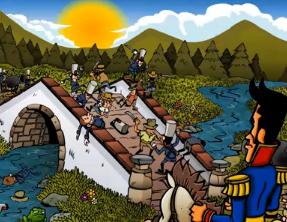 DEL 22 AL 26 DE JULIORUTA LIBERTADORA: Usaremos los bellos murales que ambientan nuestra institución para simular el recorrido de la ruta libertadora y  escuchar historias, relatos y datos curiosos de esta época25 DE JULIODEJA TU UNIFORME EN CASA Y TRAE TU MEJOR PINTA: Podrás asistir al JEAN DAY (voluntario)  pro-fondos celebración día de la independencia. Valor $1.000. Clases normales.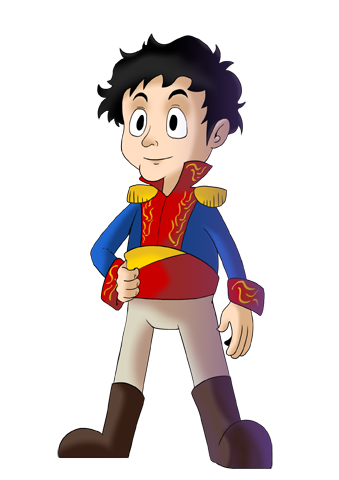 29 DE JULIO HOMENAJE A SIMON BOLIVAR: Personificaciones hechas  por algunos de nuestros estudiantes nos permitirán conocer la apartes de la vida de nuestro libertador Simón Bolívar 30 DE JULIO CONCURSO DE CARICATURA POLITICAEl arte como forma de expresión permitirá que nuestros estudiantes representen en sus dibujos  su  mirada crítica a la realidad de su país. Para los más pequeños función de títeres sobre la campaña libertadora2 DE AGOSTO 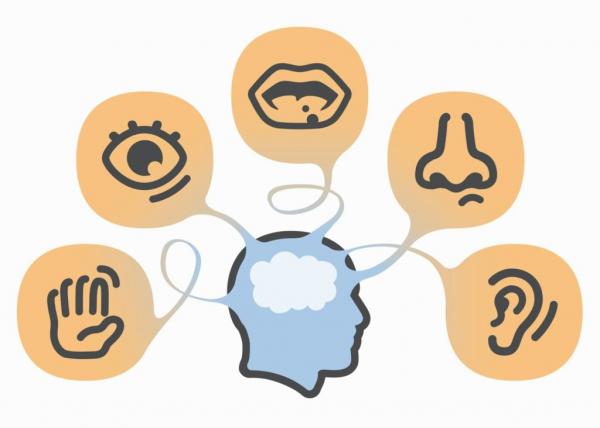 COLOMBIA A TRAVÉS DE LOS SENTIDOS: En nuestros ambientes de aprendizaje nuestros estudiantes aprenderán a ver,  oler, tocar, saborear y degustar las maravillas de nuestra nación6 DE AGOSTO ACTO CULTURAL: Nuestros estudiantes artistas nos deleitaran en el cierre de LA SEMANA DE LA COLOMBIANIDAD  con una hermosa puesta en escena en el AUDITORIO CAFAM  DE MADELENA (entrada libre hasta completar aforo) 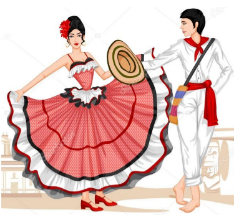 VIVAMOS JUNTOS NUESTRA FIESTA PATRIA Y RESIGNIFIQUEMOS EL ORGULLO DE SER COLOMBIANO